СПИСЪКна допуснати до тест кандидати за длъжността Юрисконсулт в отдел  „Закрила на детето“ в:Дирекция „Социално подпомагане“, общ.Горна Оряховица, обл. Велико Търново1.Лилия  Резачева2.Иван Цанев3.Камен ТодоровДирекция „Социално подпомагане“ ,общ.Видин, обл.Видин1.Мартин Маринов2.Татяна Иванова3.Елка Йорданова4.Кристина Симеонова5.Александра РачеваДирекция „Социално подпомагане“, общ.Враца, обл. Враца1.Христинка Петрова2.Любомир Шарков3.Кристина Тодорова4.Светлана Битунска5.Илияна Тодорова6.Катя ПетроваДирекция „Социално подпомагане“, общ.Плевен, обл. ПлевенСимеон СимовМарта КостадиноваРумен ДимитровСветлана  БитунскаЛора ГерасимоваЯвор СтефановДирекция „Социално подпомагане“, общ.Връбница, обл. София-град1.Георги Цветанов2.Инна Бенева3.Антонина Ангелова4.Лили Ангелова5.Галина Димитрова6.Олег СмоличкиДирекция „Социално подпомагане“, общ.Възраждане, обл. София-град1.Христина Николова-Йошева2.Виктория Маринова3.Лилия  Францова-Богданова4.Инна Бенева5.Севдалина а Ралчева6.Галина Димитрова7.Олег Смолички8.Десислава Стойкова9.Мария Маслинкова10.Йордан Георгиев11.Георги Цветанов12.Лили Ангелова13.Антонина  АнгеловаПосочените кандидати трябва да се явят на 20.03.2020 г. от 10.00 часа в зала „Мраморна“, сградата на Министерството на труда и социална политика, гр. София, ул. „Триадица” № 2, за провеждане на първия етап от конкурсната процедура – тест.ПРЕДСЕДАТЕЛ: /п/                                      /Детелина Игнатова/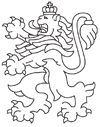 РЕПУБЛИКА БЪЛГАРИЯАгенция за социално подпомагане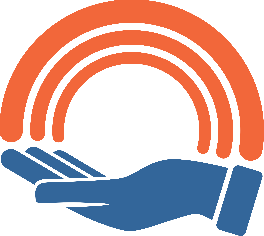 